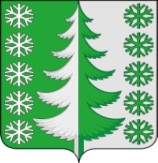 Ханты-Мансийский автономный округ – ЮграХанты-Мансийский районмуниципальное образованиесельское поселение ВыкатнойАДМИНИСТРАЦИЯ СЕЛЬСКОГО ПОСЕЛЕНИЯПОСТАНОВЛЕНИЕот 14.12.2020	                            № 40п. ВыкатнойОб утверждении муниципальной программы «Безопасность жизнедеятельности в сельском поселении Выкатной на 2021-2023 годы»В соответствии с Федеральным законом от 06.10.2003 № 131-ФЗ «Об общих принципах организации местного самоуправления в Российской Федерации», статьей 179 Бюджетного кодекса Российской Федерации, руководствуясь постановлением администрации сельского поселения Выкатной от 9 декабря 2015 года № 26 «О муниципальных и ведомственных программах сельского поселения Выкатной», и на основании Устава сельского поселения Выкатной:	1. Утвердить муниципальную Программу сельского поселения Выкатной «Безопасность жизнедеятельности на территории сельского поселении Выкатной на 2021-2023 годы.2. Установить, что в ходе реализации Программы мероприятия и объемы их финансирования подлежат ежегодной корректировке с учетом возможностей средств бюджета муниципального образования сельское поселение Выкатной.3. Постановление администрации сельского поселения Выкатной от 18.11.2019 № 36 «О муниципальной программе «Безопасность жизнедеятельности в сельском поселении Выкатной на 2020-2022 годы» считать утратившим силу.4. Настоящее постановление опубликовать (обнародовать) в установленном порядке.5. Настоящее постановление вступает в силу после его официального опубликования (обнародования).6. Контроль за выполнением постановления оставляю за собой.Глава сельского поселения Выкатной                                                     		      Н.Г. ЩепёткинПриложениек постановлению администрациисельского поселения Выкатной от 14.12.2020 № 40Раздел 1. Паспорт муниципальной ПрограммыРаздел 2. О стимулировании инвестиционной и инновационной деятельности, развитие конкуренции и негосударственного сектора экономики2.1. «Формирование благоприятной деловой среды».В целях повышения защиты населения и территории сельского поселения Выкатной от угроз природного и техногенного характера, обеспечения пожарной безопасности при заключении контрактов в соответствии с действующим законодательством предусматриваются мероприятия для участников малого и среднего предпринимательства в объеме не менее 42% совокупного годового объема закупок. При определении поставщиков (подрядчиков, исполнителей) путем проведения открытых конкурсов, конкурсов с ограниченным участием, двухэтапных конкурсов, электронных аукционов, запросов котировок, запросов предложений в извещениях об осуществлении закупок устанавливается ограничение в отношении участников закупок, которыми могут быть только субъекты малого предпринимательства, социально ориентированные некоммерческие организации. Также при определении поставщика в некоторых случаях в извещении об осуществлении закупки устанавливается требование к поставщику (подрядчику, исполнителю), не являющемуся субъектом малого предпринимательства или социально ориентированной некоммерческой организацией, о привлечении к исполнению контракта субподрядчиков, соисполнителей из числа субъектов малого предпринимательства, социально ориентированных некоммерческих организаций.2.2. «Инвестиционные проекты».Программой не предусмотрена реализация инвестиционных проектов.2.3. «Развитие конкуренции».Реализация отдельных мероприятий Программы осуществляется в соответствии с Федеральным законом от 5 апреля 2013 года № 44-ФЗ «О контрактной системе в сфере закупок товаров, работ, услуг для обеспечения государственных и муниципальных нужд» (далее – Федеральный закон № 44-ФЗ).Контрактная система в сфере закупок основывается на принципах открытости, прозрачности информации о контрактной системе в сфере закупок, обеспечения конкуренции, профессионализма заказчиков, стимулирования инноваций, единства контрактной системы в сфере закупок, ответственности за результативность обеспечения государственных и муниципальных нужд, эффективности осуществления закупок. Контрактная система направлена на создание равных условий для обеспечения конкуренции между участниками закупок. Любое заинтересованное лицо имеет возможность в соответствии с законодательством Российской Федерации и иными нормативными правовыми актами о контрактной системе в сфере закупок стать поставщиком (подрядчиком, исполнителем). Конкуренция при осуществлении закупок должна быть основана на соблюдении принципа добросовестной ценовой и неценовой конкуренции между участниками закупок в целях выявления лучших условий поставок товаров, выполнения работ, оказания услуг. Запрещается совершение заказчиками, специализированными организациями, их должностными лицами, комиссиями по осуществлению закупок, членами таких комиссий, участниками закупок любых действий, которые противоречат требованиям Федерального закона № 44-ФЗ, в том числе приводят к ограничению конкуренции, в частности, к необоснованному ограничению числа участников закупок.Развитие конкуренции связано первично с публичностью планов размещения заказов на ближайший отчетный период (год) и формирование бюджета путем утверждения планов закупок и их публикации в единой информационной системе.Муниципальные заказчики в соответствии с требованиями действующего законодательства составляют и размещают Планы-графики размещения заказов на поставку товаров, выполнение работ, оказание услуг для муниципальных нужд в единой информационной системе в сфере закупок на предстоящий календарный год, при изучении которых любой субъект может заранее определиться с возможным участием в конкурентных процедурах размещения заказов на год вперед.Расширение возможностей использования такой процедуры размещения государственного заказа, как электронный аукцион, дает неограниченному кругу участников возможность представлять свои предложения в обезличенном виде, что полностью исключает человеческий фактор при выборе победителя.В целях выявления в нормативных правовых актах, утверждающих и изменяющих Программу, положений, регулирующих отношения в сфере предпринимательской и инвестиционной деятельности, а также вводящих избыточные обязанности, запреты и ограничения для субъектов предпринимательской и инвестиционной деятельности, ответственный исполнитель Программы осуществляет предварительную оценку регулирующего воздействия проектов нормативных правовых актов, оценку фактического воздействия принятых ранее нормативных правовых актов.Раздел 3. Механизм реализации муниципальной ПрограммыДля достижения поставленных целей и решения задач Программы определен организационно-правовой механизм, предусматривающий взаимодействие между ответственным исполнителем и соисполнителями.Комплексное управление Программой и распоряжение средствами местного бюджета в объеме бюджетных ассигнований, утвержденных в бюджете района на реализацию Программы на очередной финансовый год, осуществляет субъект бюджетного планирования – администрация сельского поселения Выкатной. Реализация Программы представляет собой скоординированные по срокам и направлениям действия исполнителей конкретных мероприятий, субъектов финансовой поддержки и будет осуществляться на основе договоров, заключаемых органами администрации сельского поселения Выкатной и организациями Ханты-Мансийского района в соответствии с законодательством Российской Федерации.Механизм взаимодействия ответственного исполнителя и соисполнителей установлен постановлением администрации сельского поселения Выкатной от 09.12.2015 №26 «О муниципальных и ведомственных Программах сельского поселения Выкатной».Сельское поселение Выкатной осуществляет текущее управление реализацией Программы, готовит ежеквартальный, годовой отчеты о ходе реализации Программы.Информация о ходе реализации Программы предоставляется в уполномоченные органы администрации Ханты-Мансийского района в порядке, установленном администрацией сельского поселения Выкатной.Программа может корректироваться в зависимости от изменений в законодательстве, объемов выделяемых средств, а также от иных обстоятельств.В процессе реализации Программы могут проявиться ряд внешних и внутренних рисков, которые в значительной степени могут оказать влияние на значение целевых показателей и достижение результатов муниципальной Программы.В целях реализации плана мероприятий («дорожной карты») по реализации Концепции «Бережливый регион» в Ханты-Мансийском районе, утвержденного распоряжением администрации Ханты-Мансийского района от 4 мая 2018 года № 424-р, проводится работа по внедрению технологий бережливого производства, обучение сотрудников принципам бережливого производства, сохранение расходов на содержание специалистов путем снижения объема затрат на приобретение бумаги и материально-технического обеспечения.Таблица 1Целевые показатели муниципальной ПрограммыТаблица 2Перечень основных мероприятий муниципальной ПрограммыТаблица 3Портфели проектов и проекты Ханты-Мансийского района, Ханты-Мансийского автономного округа – Югры (участие в которых принимает Ханты-Мансийский район), направленные в том числе на реализацию национальных и федеральных проектов Российской Федерации** В рамках программы не предусмотрена реализация проектов и портфелей проектов Ханты-Мансийского района, Ханты-Мансийского автономного округа-Югры (участие в которых принимает Ханты-Мансийский район), направленные в том числе на реализацию национальных и федеральных проектов Российской ФедерацииТаблица 4Характеристика основных мероприятий муниципальнойПрограммы, их связь с целевыми показателямиТаблица 5Сводные показатели муниципальных заданий**-в рамках муниципальной Программы не предусмотрена реализация муниципальных услуг (работ), в том числе посредством подведомственных учрежденийТаблица 6Перечень возможных рисков при реализации Программы и мер по их преодолениюТаблица 7Перечень объектов капитального строительства** Программой не предусмотрены объекты капитального строительства.Таблица 8Перечень объектов социально-культурного и коммунально-бытового назначения,масштабные инвестиционные проекты (далее – инвестиционные проекты) ** Программа не содержит инвестиционных проектов, реализуемых, в том числе, на принципах проектного управления.Объекты социально-культурного и коммунально-бытового назначения отсутствуют.Наименование Программы«Безопасность жизнедеятельности в сельском поселении Выкатной на 2021-2023 годы» (далее – Программа)Правовое обоснование для разработки ПрограммыФедеральный закон от 21 декабря 1994 года № 68-ФЗ «О защите населения и территорий от чрезвычайных ситуаций природного и техногенного характера» (с изм. на 23.06.2020)Разработчик Программы Администрация сельского поселения Выкатной Муниципальныйзаказчик-координатор Программы Администрация сельского поселения Выкатной Исполнители ПрограммыАдминистрация сельского поселения ВыкатнойОсновные цели и задачи ПрограммыЦели:1. Обеспечение устойчивого социально-экономического развития сельского поселения Выкатной, а также приемлемого уровня безопасности жизнедеятельности, необходимого уровня защищенности населения и территории сельского поселения Выкатной, материальных и культурных ценностей от опасностей, возникающих при военных конфликтах и чрезвычайных ситуациях.2. Обеспечение необходимого уровня защищенности населения, имущества от пожаров на территории сельского поселения Выкатной.Задачи:1. Совершенствование защиты населения, материальных и культурных ценностей от опасностей, возникающих при военных конфликтах и чрезвычайных ситуациях, в том числе создание резерва материальных ресурсов (запасов) для ликвидации чрезвычайных ситуаций.2. Обеспечение необходимого уровня готовности систем управления, связи, информирования и оповещения, а также сил и средств, предназначенных для предупреждения и ликвидации чрезвычайных ситуаций.3. Обеспечение безопасности населения и территории сельского поселения Выкатной от негативного влияния вод, в период паводка и половодья.4. Создание условий для осуществления эффективной деятельности сельского поселения Выкатной.5. Обеспечение необходимого уровня защищенности населения и объектов защиты от пожаров на территории  сельского поселения Выкатной.Подпрограммы           или основные мероприятия Подпрограмма 1 «Организация и обеспечение мероприятий в сфере гражданской обороны, защиты населения и территории сельского поселения Выкатной от чрезвычайных ситуаций»;Подпрограмма 2 «Укрепление пожарной безопасности в сельском поселении Выкатной»Целевые показатели Программы Сохранение обеспеченности вещевым имуществом и продовольственным резервом на уровне 100%;Сохранение охвата населения при информировании и оповещении в случае угрозы возникновения или возникновения чрезвычайных ситуаций на уровне 100%;Сохранение охвата населения, защищенного в результате проведения мероприятий по повышению защищенности от негативного воздействия вод на уровне 100%;Сохранение уровня реализации плана основных мероприятий сельского поселения Выкатной в области гражданской обороны, предупреждения и ликвидации чрезвычайных ситуаций, обеспечения пожарной безопасности и безопасности людей на водных объектах на уровне 100%;Сохранение обеспеченности  сельского поселения Выкатной защитными противопожарными минерализованными полосами на уровне 100%Сроки реализации  Программы 2021-2023 годыФинансовое обеспечение Программыобщий объем финансирования Программы составляет 527,94 тыс. рублей, в том числе: 2021 год – 525,94 тыс. рублей;2022 год – 1,0 тыс. рублей;  2023 год – 1,0 тыс. рублей, в том числе:бюджет автономного округа – 0 тыс. рублей;бюджет района – 0 тыс. рублей;бюджет поселения – 527,94 тыс. рублей.№ показателяНаименование целевых показателейБазовыйпоказательна начало реализации ПрограммыЗначения показателя по годамЗначения показателя по годамЗначения показателя по годамЦелевое значение показателя на момент окончания реализации Программы№ показателяНаименование целевых показателейБазовыйпоказательна начало реализации Программы2021 год2022 год2023 годЦелевое значение показателя на момент окончания реализации Программы12345671.Обеспеченность вещевым имуществом и продовольственным резервом, %1001001001001002.Охват населения, защищенного в результате проведения мероприятий по повышению защищенности от негативного влияния вод, %1001001001001003.Уровень реализации плана основных мероприятий сельского поселения Выкатной в области гражданской обороны, предупреждения и ликвидации чрезвычайных ситуаций, обеспечения пожарной безопасности и безопасности  людей на водных объектах, %1001001001001004.Обеспеченность сельских населенных пунктов защитными противопожарными минерализованными полосами, %100100100100100Номер основногомероприятияОсновные мероприятия муниципальной Программы(связь мероприятий с показателями муниципальной программы)Ответственный исполнитель (соисполнитель)Источники финансированияФинансовые затраты на реализацию (тыс. рублей)Финансовые затраты на реализацию (тыс. рублей)Финансовые затраты на реализацию (тыс. рублей)Финансовые затраты на реализацию (тыс. рублей)Номер основногомероприятияОсновные мероприятия муниципальной Программы(связь мероприятий с показателями муниципальной программы)Ответственный исполнитель (соисполнитель)Источники финансированиявсегов том числев том числев том числеНомер основногомероприятияОсновные мероприятия муниципальной Программы(связь мероприятий с показателями муниципальной программы)Ответственный исполнитель (соисполнитель)Источники финансированиявсего2021 год2022 год2023 год12345678Подпрограмма 1 «Организация и обеспечение мероприятий в сфере гражданской обороны, защиты населения и территории сельского поселения Выкатной от чрезвычайных ситуаций»Подпрограмма 1 «Организация и обеспечение мероприятий в сфере гражданской обороны, защиты населения и территории сельского поселения Выкатной от чрезвычайных ситуаций»Подпрограмма 1 «Организация и обеспечение мероприятий в сфере гражданской обороны, защиты населения и территории сельского поселения Выкатной от чрезвычайных ситуаций»Подпрограмма 1 «Организация и обеспечение мероприятий в сфере гражданской обороны, защиты населения и территории сельского поселения Выкатной от чрезвычайных ситуаций»Подпрограмма 1 «Организация и обеспечение мероприятий в сфере гражданской обороны, защиты населения и территории сельского поселения Выкатной от чрезвычайных ситуаций»Подпрограмма 1 «Организация и обеспечение мероприятий в сфере гражданской обороны, защиты населения и территории сельского поселения Выкатной от чрезвычайных ситуаций»Подпрограмма 1 «Организация и обеспечение мероприятий в сфере гражданской обороны, защиты населения и территории сельского поселения Выкатной от чрезвычайных ситуаций»Подпрограмма 1 «Организация и обеспечение мероприятий в сфере гражданской обороны, защиты населения и территории сельского поселения Выкатной от чрезвычайных ситуаций»1.1.Основное мероприятие: Создание и поддержание в постоянной готовности материальных ресурсов (запасов) резерва для ликвидации чрезвычайных ситуаций (показатель 1)администрация сельского поселения Выкатнойвсего00001.1.Основное мероприятие: Создание и поддержание в постоянной готовности материальных ресурсов (запасов) резерва для ликвидации чрезвычайных ситуаций (показатель 1)администрация сельского поселения Выкатнойбюджет СП Выкатной00001.1.Основное мероприятие: Создание и поддержание в постоянной готовности материальных ресурсов (запасов) резерва для ликвидации чрезвычайных ситуаций (показатель 1)администрация сельского поселения Выкатнойбюджет района00001.2.Основное мероприятие: Обеспечение и выполнение полномочий и функций АСП Выкатной (показатель 3)администрация сельского поселения Выкатнойвсего00001.2.Основное мероприятие: Обеспечение и выполнение полномочий и функций АСП Выкатной (показатель 3)администрация сельского поселения Выкатнойбюджет СП Выкатной00001.2.Основное мероприятие: Обеспечение и выполнение полномочий и функций АСП Выкатной (показатель 3)администрация сельского поселения Выкатнойбюджет района00001.3.Ремонт, содержание и обслуживание земляного вала обвалования с. Тюлиадминистрация сельского поселения Выкатнойвсего00001.3.Ремонт, содержание и обслуживание земляного вала обвалования с. Тюлиадминистрация сельского поселения Выкатнойбюджет СП Выкатной00001.3.Ремонт, содержание и обслуживание земляного вала обвалования с. Тюлиадминистрация сельского поселения Выкатнойбюджет района00001.4.Укрепление берега реки Конда п. Выкатнойадминистрация сельского поселения Выкатнойвсего00001.4.Укрепление берега реки Конда п. Выкатнойадминистрация сельского поселения Выкатнойбюджет СП Выкатной00001.4.Укрепление берега реки Конда п. Выкатнойадминистрация сельского поселения Выкатнойбюджет района0000Итого по подпрограмме 1Итого по подпрограмме 1всего0000Итого по подпрограмме 1Итого по подпрограмме 1бюджет СП Выкатной0000Итого по подпрограмме 1Итого по подпрограмме 1бюджет района0000Подпрограмма 2. «Укрепление пожарной безопасности в сельском поселении Выкатной»Подпрограмма 2. «Укрепление пожарной безопасности в сельском поселении Выкатной»Подпрограмма 2. «Укрепление пожарной безопасности в сельском поселении Выкатной»Подпрограмма 2. «Укрепление пожарной безопасности в сельском поселении Выкатной»Подпрограмма 2. «Укрепление пожарной безопасности в сельском поселении Выкатной»Подпрограмма 2. «Укрепление пожарной безопасности в сельском поселении Выкатной»Подпрограмма 2. «Укрепление пожарной безопасности в сельском поселении Выкатной»Подпрограмма 2. «Укрепление пожарной безопасности в сельском поселении Выкатной»2.1.Основное мероприятие: Защита населенных пунктов, расположенных в лесных массивах, от лесных пожаров (показатель 4)администрация сельского поселения Выкатнойвсего00002.1.Основное мероприятие: Защита населенных пунктов, расположенных в лесных массивах, от лесных пожаров (показатель 4)администрация сельского поселения Выкатнойбюджет СП Выкатной00002.1.Основное мероприятие: Защита населенных пунктов, расположенных в лесных массивах, от лесных пожаров (показатель 4)администрация сельского поселения Выкатнойбюджет района00002.2.Устройство защитных противопожарных полос в населенных пунктахадминистрация сельского поселения Выкатнойвсего00002.2.Устройство защитных противопожарных полос в населенных пунктахадминистрация сельского поселения Выкатнойбюджет СП Выкатной00002.2.Устройство защитных противопожарных полос в населенных пунктахадминистрация сельского поселения Выкатнойбюджет района00002.3.Перезарядка огнетушителейадминистрация сельского поселения Выкатнойвсего00002.3.Перезарядка огнетушителейадминистрация сельского поселения Выкатнойбюджет СП Выкатной00002.3.Перезарядка огнетушителейадминистрация сельского поселения Выкатнойбюджет района00002.4.Устранение неисправностей источников наружного противопожарного водоснобжения:администрация сельского поселения Выкатной2.5.Приобретение утеплителя на пожарные водоемы(кол. пож. водоемов 8 шт.)администрация сельского поселения Выкатнойвсего00002.5.Приобретение утеплителя на пожарные водоемы(кол. пож. водоемов 8 шт.)администрация сельского поселения ВыкатнойбюджетСП Выкатной00002.5.Приобретение утеплителя на пожарные водоемы(кол. пож. водоемов 8 шт.)администрация сельского поселения Выкатнойбюджет района0000Итого по подпрограмме 2Итого по подпрограмме 2всего0000Итого по подпрограмме 2Итого по подпрограмме 2бюджетСП Выкатной0000Итого по подпрограмме 2Итого по подпрограмме 2бюджет района0000Подпрограмма 3. «Безопасность населения на водных объектах»Подпрограмма 3. «Безопасность населения на водных объектах»Подпрограмма 3. «Безопасность населения на водных объектах»Подпрограмма 3. «Безопасность населения на водных объектах»Подпрограмма 3. «Безопасность населения на водных объектах»Подпрограмма 3. «Безопасность населения на водных объектах»Подпрограмма 3. «Безопасность населения на водных объектах»Подпрограмма 3. «Безопасность населения на водных объектах»3.1Основное мероприятие: Организация работы по обеспечению безопасности людей на водных объектах (показатель 2)администрация сельского поселения Выкатной всего527,94525,941,01,03.1Основное мероприятие: Организация работы по обеспечению безопасности людей на водных объектах (показатель 2)администрация сельского поселения Выкатной бюджетСП Выкатной527,94525,941,01,03.1Основное мероприятие: Организация работы по обеспечению безопасности людей на водных объектах (показатель 2)администрация сельского поселения Выкатной бюджет района00003.2Создание общественных спасательных постов и пропаганда правил поведения населения в местах массового отдыха людей на водных объектах в сельском поселении Выкатнойадминистрация сельского поселения Выкатной всего00003.2Создание общественных спасательных постов и пропаганда правил поведения населения в местах массового отдыха людей на водных объектах в сельском поселении Выкатнойадминистрация сельского поселения Выкатной бюджетСП Выкатной00003.2Создание общественных спасательных постов и пропаганда правил поведения населения в местах массового отдыха людей на водных объектах в сельском поселении Выкатнойадминистрация сельского поселения Выкатной бюджет района0000Итого по подпрограмме 3Итого по подпрограмме 3всего527,94525,941,01,0Итого по подпрограмме 3Итого по подпрограмме 3бюджетСП Выкатной527,94525,941,01,0Итого по подпрограмме 3Итого по подпрограмме 3бюджет района0000В том числе:В том числе:В том числе:В том числе:В том числе:В том числе:В том числе:В том числе:Инвестиции в объекты муниципальной собственностиИнвестиции в объекты муниципальной собственностивсего0000Инвестиции в объекты муниципальной собственностиИнвестиции в объекты муниципальной собственностибюджет0000Инвестиции в объекты муниципальной собственностиИнвестиции в объекты муниципальной собственностибюджет района0000Прочие расходыПрочие расходывсего0000Прочие расходыПрочие расходыбюджет0000Прочие расходыПрочие расходыбюджет района0000№п/пНаименование портфеля проектов, проектаНаименование проекта или мероприятияНомер основного мероприятияЦелиСрок реализацииИсточники финансированияПараметры финансового обеспечения, 
тыс. рублейПараметры финансового обеспечения, 
тыс. рублейПараметры финансового обеспечения, 
тыс. рублейПараметры финансового обеспечения, 
тыс. рублей№п/пНаименование портфеля проектов, проектаНаименование проекта или мероприятияНомер основного мероприятияЦелиСрок реализацииИсточники финансированиявсего2021 год2022 год2023 год1234567891011№ п/пОсновные мероприятияОсновные мероприятияОсновные мероприятияНаименование целевого показателя № п/пнаименованиесодержание (направления расходов)номер приложения к муниципальной программе, реквизиты нормативного правового акта, наименование портфеля проектов (проекта) Наименование целевого показателя 12345Подпрограмма 1 «Организация и обеспечение мероприятий в сфере гражданской обороны, защиты населения и территориисельского поселения Выкатной от чрезвычайных ситуаций»Подпрограмма 1 «Организация и обеспечение мероприятий в сфере гражданской обороны, защиты населения и территориисельского поселения Выкатной от чрезвычайных ситуаций»Подпрограмма 1 «Организация и обеспечение мероприятий в сфере гражданской обороны, защиты населения и территориисельского поселения Выкатной от чрезвычайных ситуаций»Подпрограмма 1 «Организация и обеспечение мероприятий в сфере гражданской обороны, защиты населения и территориисельского поселения Выкатной от чрезвычайных ситуаций»Подпрограмма 1 «Организация и обеспечение мероприятий в сфере гражданской обороны, защиты населения и территориисельского поселения Выкатной от чрезвычайных ситуаций»1.1.Создание и поддержание в постоянной готовности материальных ресурсов (запасов) резерва для ликвидации чрезвычайных ситуацийСодержание, восполнение резервов материальных и финансовых ресурсов для ликвидации чрезвычайных ситуаций.Указ Президента Российской Федерации от 20 декабря 2016 года № 696 «Об утверждении Основ государственной политики Российской Федерации в области гражданской обороны на период до 2030 года»;Указ Президента Российской Федерации от 11 января 2018 года № 12 «Об утверждении Основ государственной политики Российской Федерации в области защиты населения и территорий от чрезвычайных ситуаций на период до 2030 года»;Федеральный закон от 21 декабря 1994 года № 68-ФЗ «О защите населения и территорий от чрезвычайных ситуаций природного и техногенного характера»;Федеральный закон от 12 февраля 1998 года № 28-ФЗ «О гражданской обороне»;п. 7, 21 ч. 1 ст. 15 Федерального закона от 06.10.2003 № 131-ФЗ «Об общих принципах организации местного самоуправления в Российской Федерации»;Постановление Правительства РФ от 10.11.1996 № 1340 «О порядке создания и использования резервов материальных ресурсов для ликвидации чрезвычайных ситуаций природного и техногенного характера»Показатель «Обеспеченность вещевым имуществом и продовольственным резервом» является комплексным, отражает отношение запланированного уровня обеспеченности к фактически достигнутому уровню и рассчитывается по формуле:О = Оф / Он x 100%, где:О – обеспеченность вещевым имуществом и продовольственным резервом;Оф – фактически приобретенное вещевое имущество и продовольственный резерв;Он – количество вещевого имущества и продовольственного резерва, утвержденное постановлением администрации Ханты-Мансийского района от 15.08.2016 № 254 «О создании резервов финансовых и материальных ресурсов (запасов) Ханты-Мансийского района для ликвидации чрезвычайных ситуаций муниципального и межмуниципального характера и в целях гражданской обороны».Источник: ведомственная статистика МКУ «УГЗ».1.2.Обеспечение и выполнение полномочий и функций АСП Выкатной Обеспечение работников АСП Выкатной денежным содержанием, заработной платой.Обеспечение иных социальных выплат, гарантий и компенсаций, обусловленных трудовыми отношениями.Уплата налогов, сборов и иных платежей в бюджетную систему.Исполнение судебных актов.Обеспечение прочими закупками товаров, работ и услуг, направленными на обеспечение надлежащих организационно-технических и безопасных условий труда для исполнения служебных обязанностей в соответствии с установленными требованиями и на содержание имущества, находящегося в собственности сельского поселения Выкатной.Федеральный закон от 21 декабря 1994 года № 68-ФЗ «О защите населения и территорий от чрезвычайных ситуаций природного и техногенного характера»;п. 7, 21 ч. 1 ст. 15 Федерального закона от 06.10.2003 № 131-ФЗ «Об общих принципах организации местного самоуправления в Российской Федерации»;Показатель «Уровень реализации плана основных мероприятий сельского поселения Выкатной в области гражданской обороны, предупреждения и ликвидации чрезвычайных ситуаций, обеспечения пожарной безопасности и безопасности людей на водных объектах» является комплексным, отражает отношение количества запланированных мероприятий к количеству фактически выполненных мероприятий и рассчитывается по формуле:У = Кф / Кп x 100%, где:У – уровень выполнения плана;Кф – фактически выполненные мероприятия плана;Кп – количество мероприятий плана, запланированных                            на соответствующий год.Подпрограмма 2 «Укрепление пожарной безопасности в сельского поселения Выкатной»Подпрограмма 2 «Укрепление пожарной безопасности в сельского поселения Выкатной»Подпрограмма 2 «Укрепление пожарной безопасности в сельского поселения Выкатной»Подпрограмма 2 «Укрепление пожарной безопасности в сельского поселения Выкатной»Подпрограмма 2 «Укрепление пожарной безопасности в сельского поселения Выкатной»2.1.Защита населенных пунктов, расположенных в лесных массивах, от лесных пожаровОбеспечение пожарной безопасности является важным фактором устойчивого социально-экономического развития населенных пунктов сельского поселения Выкатной.Создание защитных противопожарных минерализованных полос способствует защите населенных пунктов от лесных пожаров п. 7, 21 ч. 1 ст. 15 Федерального закона от 06.10.2003 №131-ФЗ «Об общих принципах организации местного самоуправления в Российской Федерации»; Федеральный закон от 21 декабря 1994 года № 68-ФЗ «О защите населения и территорий от чрезвычайных ситуаций природного и техногенного характера»;Федеральный закон от 21.12.1994 № 69-ФЗ «О пожарной безопасности»;п. 9.1. Правил пожарной безопасности в лесах, утвержденных Постановлением Правительства РФ от 30.06.2007 № 417 «Об утверждении Правил пожарной безопасности в лесах»;п. 72(3) Правил противопожарного режима в Российской Федерации, утвержденных Постановлением Правительства РФ от 25.04.2012 № 390 «О противопожарном режиме» (вместе с «Правилами противопожарного режима в Российской Федерации»)Показатель «Обеспеченность сельских населенных пунктов защитными противопожарными минерализованными полосами» является комплексным, отражает отношение количества                             сельских населенных пунктов, обеспеченных защитными противопожарными минерализованными полосами, к количеству населенных пунктов, которые необходимо обеспечить защитными противопожарными минерализованными полосами, и рассчитывается по формуле:Нп = Кф / Кп x 100%, где:Кф – обеспеченность сельских населенных пунктов защитными противопожарными минерализованными полосами;Кп – количество сельских населенных пунктов, обеспеченных защитными противопожарными минерализованными полосами;Нп – количество сельских населенных пунктов, которые необходимо обеспечить защитными противопожарными минерализованными полосами.Подпрограмма 3 «Обеспечение безопасности населения и территории сельского поселения Выкатной от негативного влияния вод, в период паводка и половодья»Подпрограмма 3 «Обеспечение безопасности населения и территории сельского поселения Выкатной от негативного влияния вод, в период паводка и половодья»Подпрограмма 3 «Обеспечение безопасности населения и территории сельского поселения Выкатной от негативного влияния вод, в период паводка и половодья»Подпрограмма 3 «Обеспечение безопасности населения и территории сельского поселения Выкатной от негативного влияния вод, в период паводка и половодья»Подпрограмма 3 «Обеспечение безопасности населения и территории сельского поселения Выкатной от негативного влияния вод, в период паводка и половодья»3.1.Организация работы по обеспечению безопасности людей на водных объектахОрганизация и проведение мероприятий направленных на защиту населения и территории сельского поселения Выкатной от негативного влияния вод в период паводка и половодья, повышение уровня безопасности земляного вала обвалованияФедеральный закон от 21 декабря 1994 года № 68-ФЗ «О защите населения и территорий от чрезвычайных ситуаций природного и техногенного характера»;Федеральный закон от 21.07.1997 № 117-ФЗ «О безопасности гидротехнических сооружений»;п. 7, 24 ч. 1 ст. 15 Федерального закона от 06.10.2003 № 131-ФЗ «Об общих принципах организации местного самоуправления в Российской Федерации»;приказ Министерства строительства РФ от 29.12.1995 № 17-139 «Об утверждении Правил технической эксплуатации сооружений инженерной защиты населенных пунктов»;Показатель «Охват населения, защищенного в результате проведения мероприятий по повышению защищенности от негативного влияния вод» является комплексным, отражает отношение количества населения, проживающего на подверженных негативному воздействию вод территориях, защищенного в результате проведения мероприятий                        по повышению защищенности от негативного воздействия вод, к общему количеству населения, проживающего на таких территориях,                                и рассчитывается по формуле:Н = Нф / Нп x 100%, где:Н – процент населения, защищенного в результате проведения мероприятий по повышению защищенности от негативного воздействия вод;Нф – количество населения, проживающего на подверженных негативному воздействию воды территориях, защищенного в результате проведения мероприятий по повышению защищенности от негативного воздействия вод;Нп – количество населения, фактически проживающего                            на подверженных негативному воздействию воды территориях№ п/пНаименование муниципальных  услуг (работ)Наименование показателя объема (единицы измерения) муниципальных услуг (работ)Значения показателя 
по годамЗначения показателя 
по годамЗначения показателя 
по годамЗначение показателя на момент окончания реализации муниципальной программы№ п/пНаименование муниципальных  услуг (работ)Наименование показателя объема (единицы измерения) муниципальных услуг (работ)2021 год2022 год2023 годЗначение показателя на момент окончания реализации муниципальной программы12345671№ п/пОписание рискаМеры по преодолению рисков1231.Изменение законодательства Российской Федерации и автономного округа, длительность формирования нормативно-правовой базы, необходимой для эффективной реализации муниципальной программы, что может привести к существенному увеличению планируемых сроков или изменению условий реализации программных мероприятий.Проводить мониторинг планируемых изменений в законодательстве Российской Федерации и автономного округа.2.Сокращение бюджетного финансирования, выделенного на выполнение муниципальной программы, удорожание стоимости товаров (услуг), непрогнозируемыми инфляционными процессами.Определение первоочередных (приоритетных) направлений, увязанных с достижением установленных целевых показателей, в пределах утвержденного (доведенного) объема финансирования по муниципальной программе (перераспределение финансовых ресурсов).Планирование бюджетных расходов с применением методик оценки эффективности бюджетных расходов3.Невыполнение или ненадлежащее выполнение обязательств поставщиками и подрядчиками работ по реализации мероприятий.Мониторинг реализации муниципальной программы.Заключение контрактов (договоров) с четкой регулировкой ответственности и контролем эффективности их реализации.4.Отсутствие интереса потенциальных участников к реализации мероприятий муниципальной программой.Информационное, организационно-методическое и экспертно-аналитическое сопровождение мероприятий, проведение мониторинга и анализа.№ п/пНаименование объектаМощностьСрок строительства, проектированияИсточник финансирования123451.№п/пНаименование инвестиционного проектаОбъем финансирования инвестиционного проектаЭффект от реализации инвестиционного проекта (налоговые поступления, количество создаваемых мест в детских дошкольных учреждениях и т.п.)12341.